                Индивидуальное решение                       Частный объект г. ХарьковПергола M-LINEБиоклиматическая пергола M-LINE  с поворотными ламелями алюминиевыми ламелями разработана для эффективной защиты террасы от солнца, проливного дождя и снега. Преимущества системы:Прочная стационарная несущая конструкция из экструдированного алюминия полностью вестроустойчива для нашей климатической зоны (11 баллов по шкале Бофорта, что соотвествует ветровому давлению 60 кг/м2 и скорости ветра 110 км/ч.Регулировка угла поворота ламелей обеспечивает оптимальное сочетание света и тени.Встроенная водосточная система.Доступны различные варианты оформления боковых проемов.Конструкция может использоватся, как отдельно стоящая, так и примыкающая к стене.Возможность последовательной устновки нескольких модулей.Для создания комфортной атмосферы в ночное веремя применяется встроенное LED освещение. Опционально. Вариант покраски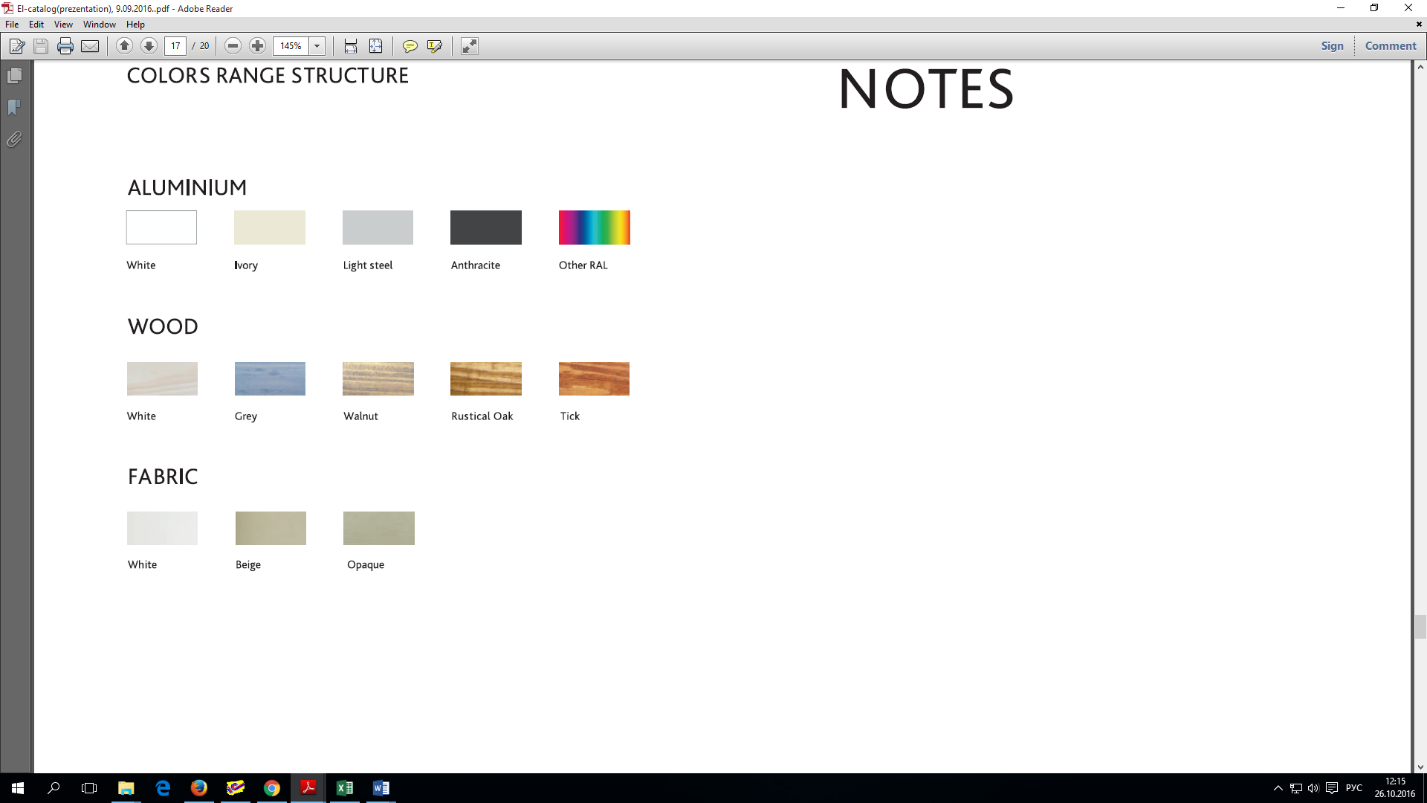 Фото реализованного объекта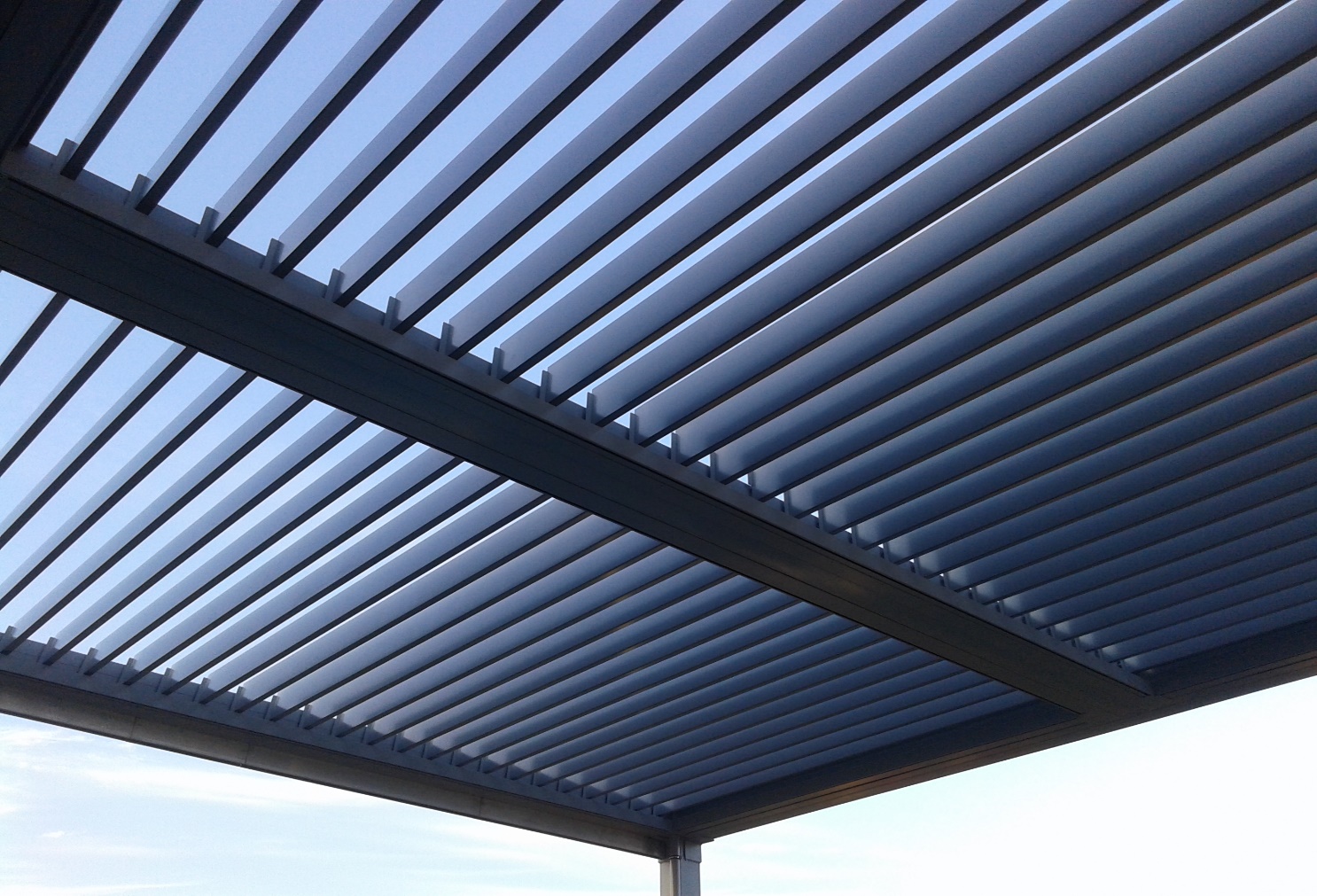 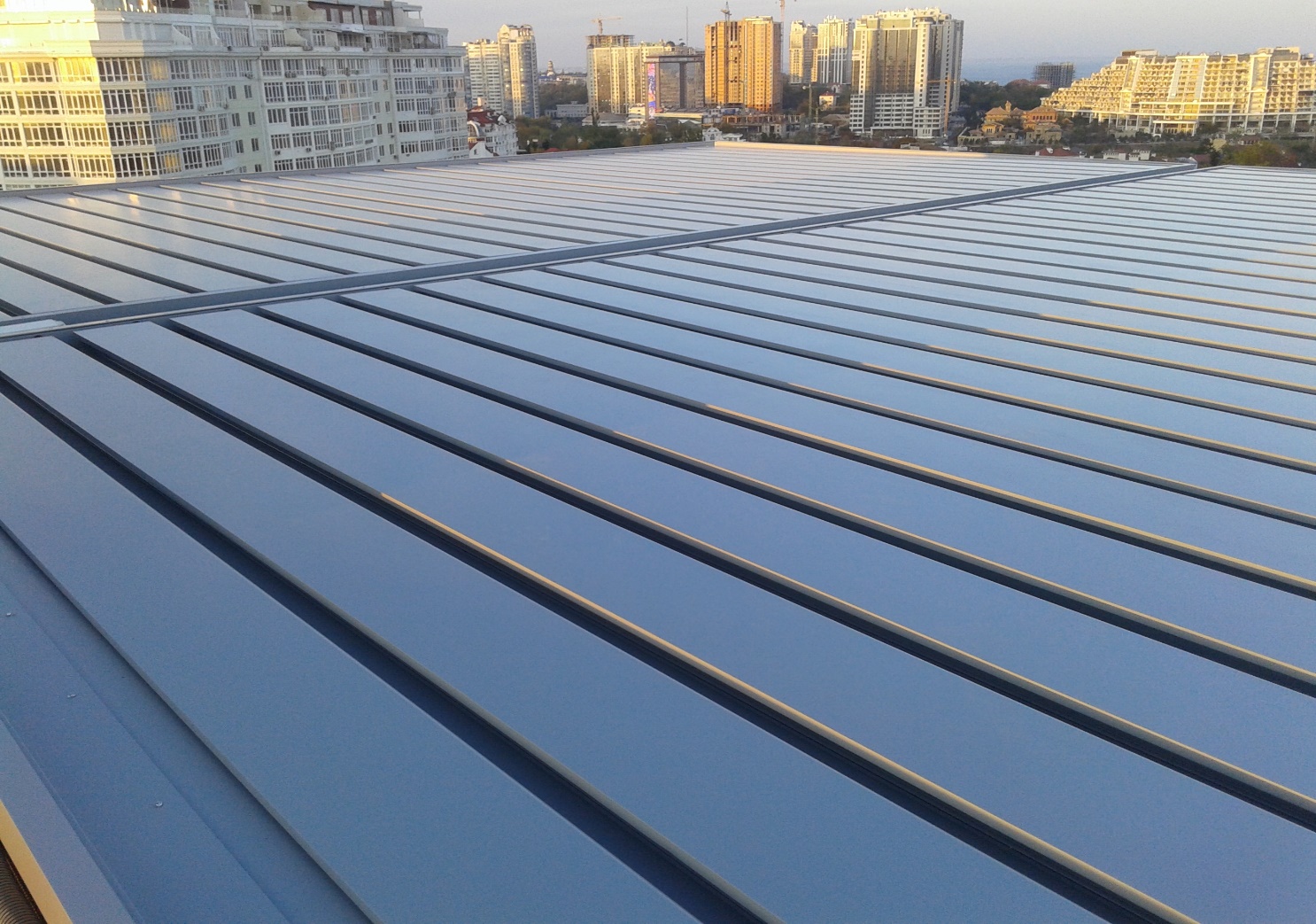  Частный объект г.Одесса Инвестиции:При изменении конфигурации, дизайна, параметров изделий стоимость может измениться. Выше указанные цены действуют только в данной спецификации. Стоимость монтажа и необходимость дополнительных крепежных элементов (закладные, хим. анкера, бетонные работы и т.д.), закладные крепления будет просчитана дополнительно, после выезда инженера на объект.  Оплата заказа производится в национальной валюте (грн.) по коммерческому курсу на день оплаты. Условия оплаты: 90 % - предоплата, 10% - доплата в день готовности продукции.Коммерческое предложение действительно до 15.12.2016 г.Преимущества компании «MANEZH»Опыт работы на рынке солнцезащитных систем - 22 года.Собственная производственная база, современное высокотехнологичное оборудование. Новаторство во внедрении собственных солнцезащитных систем. Применение инновационных технологий, использование опыта и разработок лучших мировых компаний, в сфере солнцезащиты. Сертифицированная система управления качеством ISO 9001.Гигиенические заключения на все изделия.Сжатые сроки изготовления продукции.Обеспечение установки, гарантийного и постгарантийного обслуживания; консультации по эксплуатации продукции. Технические условия (ТУ У 13.9-31332957-002:2012) на выпускаемую продукцию. 10.Предоставление полного пакета сопроводительных документов.Великий путь начинается с первого шага!Юлия Радзивановская
Менеджер по продажам

+38-0472-502-510 +38-067-472-54-96
+38-050-313-15-06 
facebook.com/MANEZH  
manezh.ua 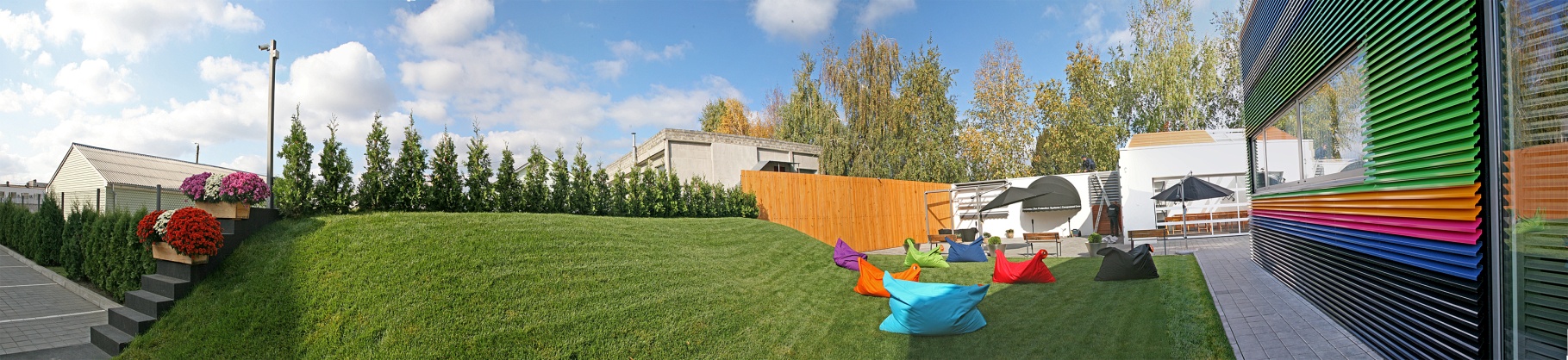 Нам доверяют: 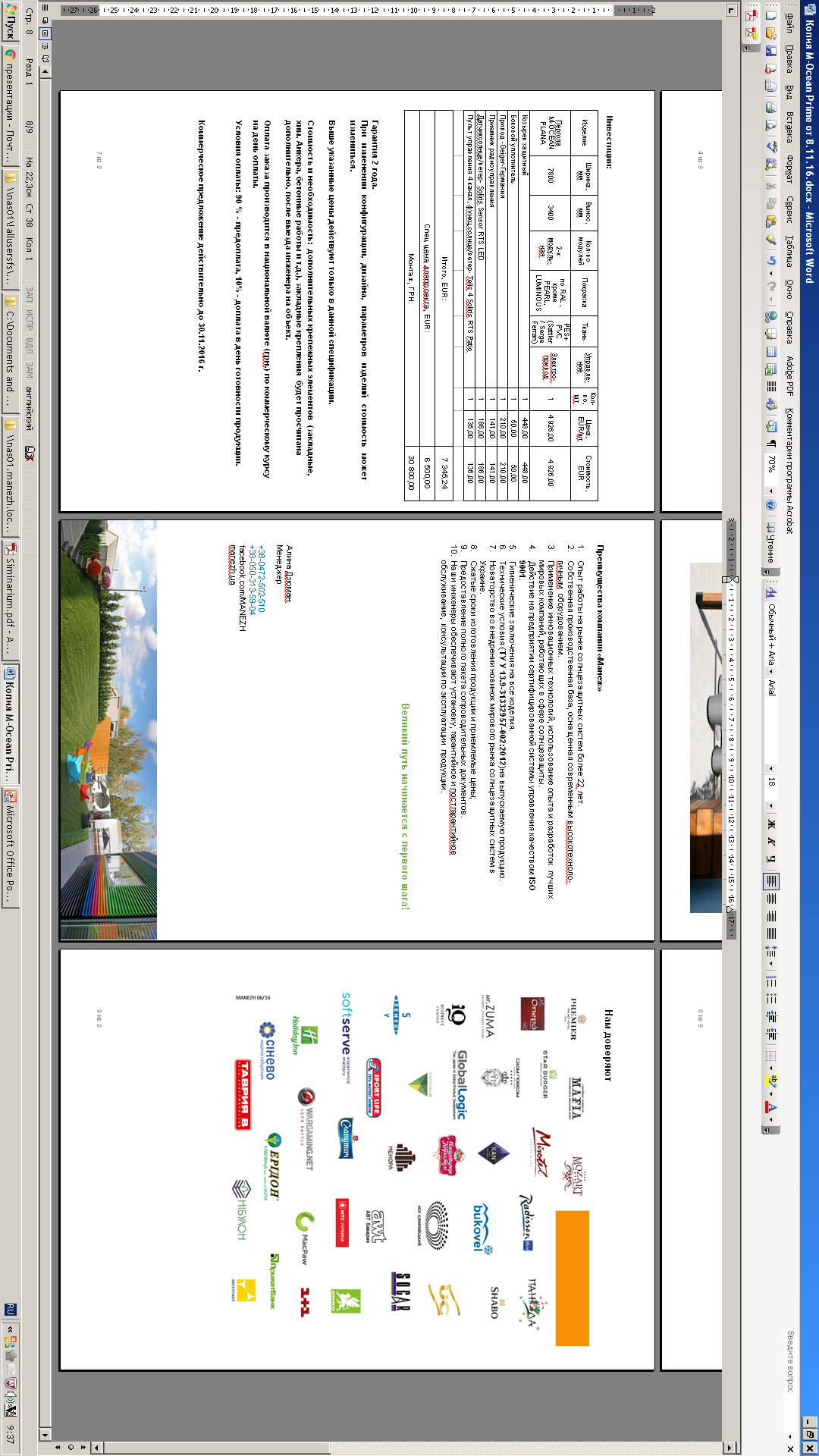 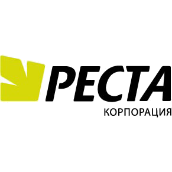 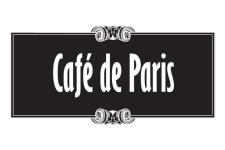 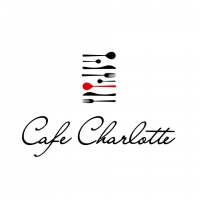 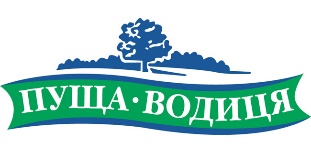 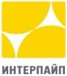 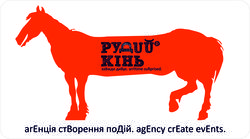 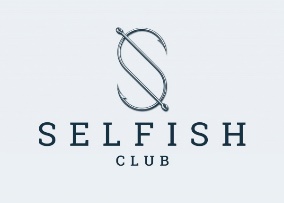 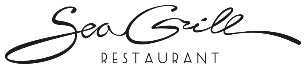 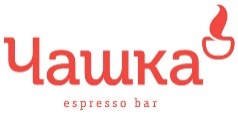 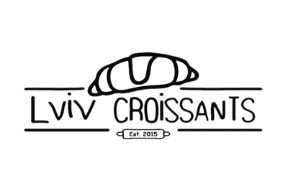 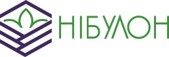 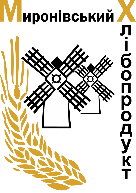 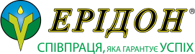 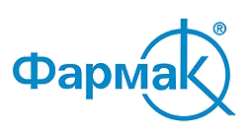 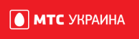 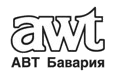 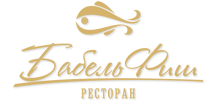 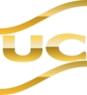 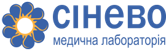 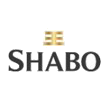 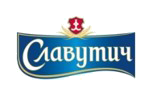 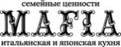 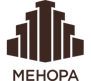 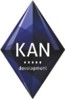 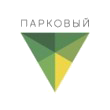 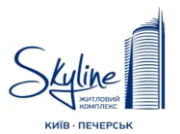 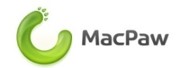 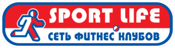 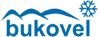 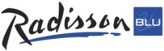 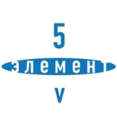 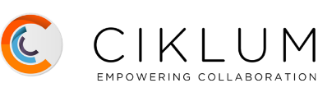 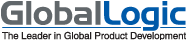 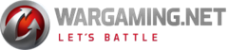 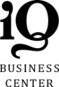 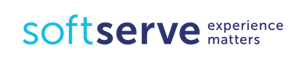 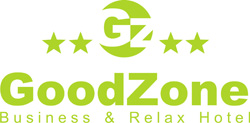 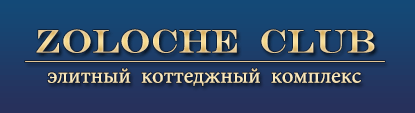 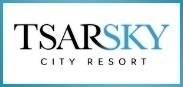 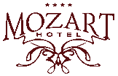 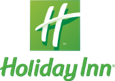 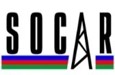 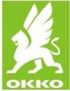 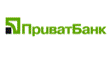 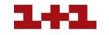 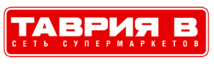 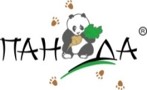 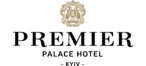 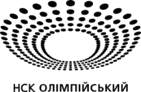 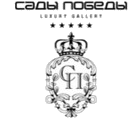 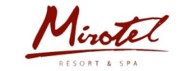 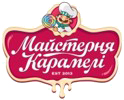 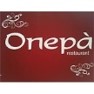 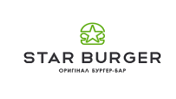 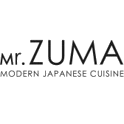 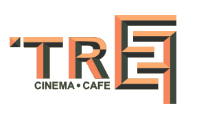 Дата:16 ноября 2016 г.Объект:Частный объект г. Харьков Задача:Закрыть террасу от палящего солнца и проливного дождя Решение:Установить биоклиматеческую перголу M-LINE Изделие Ширина, ммВынос, ммКол-во модулейПокраскаУправление Кол-во, штЦена, EUR/штСтоимость, EURПергола             M-OCEAN LINE отдельно стоящая, (стойки Н-3000 мм)390033401-но модульная по RAL, кроме  PEARL, LUMINOUS, ШАГРЕНЬэлектропривод - ELERO- Германия1Приемник радиоуправления Приемник радиоуправления Приемник радиоуправления Приемник радиоуправления Приемник радиоуправления Приемник радиоуправления 1Пульт управления 1-но канальный, Telis 1 Modulis RTS SilverПульт управления 1-но канальный, Telis 1 Modulis RTS SilverПульт управления 1-но канальный, Telis 1 Modulis RTS SilverПульт управления 1-но канальный, Telis 1 Modulis RTS SilverПульт управления 1-но канальный, Telis 1 Modulis RTS SilverПульт управления 1-но канальный, Telis 1 Modulis RTS Silver1Итого, EUR: Итого, EUR: Итого, EUR: Итого, EUR: Итого, EUR: Итого, EUR: Итого, EUR: Итого, EUR: 